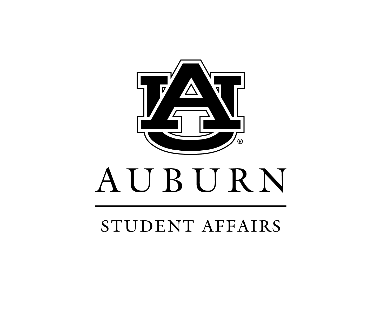 Date: 		2.8.2022PURPOSE: 	A-Team Meeting ______________________________________________________________________________Welcome – Ice Breaker – Name your favorite Valentine’s Day candyA-Team Meeting Schedule Meeting Schedule for this year:All meetings will be held in person however the calendar invite was updated with an optional zoom link if necessary for anyone. Assessment Moment at Coffee August 2021 – First Year Experience (Sarah King)September 2021 – Greek Life (Benard Goins)October 2021 – Campus Recreation (Corie Baldwin)(BUMP TO DECEMBER – Move all ahead each month)November 2021 – Campus Dining (Joanne LaBuda)January 2022 – HPWS (Chase Chaplin)February 2022 – SCPS (Kristee Treadwell))March 2022 – Property Management (Amy Mosley)April 2022 – Student Involvement (Billy & Alexis)May 2022 – Student Center (Kathryn-Ruth Sasser)June 2022 – PFP (Torey Palmer)2021-2022 A-Team Member Presentations:10 min each or less: a short presentation about what is going on in your department.When presenting at A-Team meetings, address any challenges or questions you have and highlight how you use data to inform your decision-making.  Note the types of data you collect (headcounts, interactions, usage, types of surveys – home grown and national and what is asked on these instruments, etc). Share what your annual outcomes are and how you strategically chose them and how you use the findings/results of the data collected. Discuss what tools you use to collect, analyze, and share findings. Also, feel free to speak about any programmatic or operational changes your office made as a result of Covid-19 and how you are collecting data/tracking/measuring success for those adjustments. You could also include any challenges/lessons learned that the group might benefit from hearing. What creative ways have you identified to reach students and collect data during the pandemic?
Alexis Davis and Billy Ferris shared Google Ad Manager and Google Analytics (Media) and AUinvolve Branches (Involvement) software to show price-setting data, student org unique attendees info, how to manipulate timeframes for searches, page views, etc. They explained how Student Involvement uses this information and these software tracking tools to complete reports, answer questions, and adjust programming.SA Spotlight (Monthly Update):	January data were due on Feb. 4The Spotlight publication is posted monthly and archived on our website at: http://assessment.auburn.edu/resources/findings-reports/Monthly reporting takes place annually from September (for August data) through May (for April data). Starting in fall 2021, a new section was added to the template to capture monthly on-going efforts for diversity, equity, and inclusion (DEI). Detailed instructions: https://auburn.box.com/s/u5j0gjq8d7est2gm9h01ry0kyarnzzv9Upload to Box (on Template): https://auburn.box.com/s/fm8kaykejxgbk04bcn9r002v5uruelxyRemember comparison data Remember to include raw figures and %35 words or less – Please write for publicationAvoid abbreviationsAssessment Curriculum: http://assessment.auburn.edu/assessment-curriculum/ Date Changed to highlighted Institutional Compliance ReportingFour templates in Smartsheets for SA (1) Obligations, (2) Activities, (3) Wins, (4) Riskshttps://app.smartsheet.com/workspaces/cW4JQj97RFJj7mQ96qfW5gmw3mQHCHH6GG6MqJ81Will cover compliance activities/wins from October 1, 2021 – Feb. 2022Examples:Due date – Feb. 11, 2022 (HARD Deadline)Dr. Langham reiterated about only submitting AU policies and state/federal policiesSA Departmental Outcomes – Mid Year Check-in from each departmentDepartments who missed December meeting come prepared to share at today’s meeting.If needing access to demographics files in Baseline, please send request to saasp@auburn.eduProgram Review for 2021-2022: Progress UpdatesNext – Greek Life and Student Involvement (2022-2023)	Start gathering evidence per the CAS Standards now.http://assessment.auburn.edu/wp-content/uploads/2021/05/Program_Review_Cycle_5.5.2021.pdfDr. Langham reminded these departments that start now with organizing their documents as evidence to coincide with the CAS standardsMembersPresentAbsent Abby Langham (A&SP) xKatherine Fuchs (A&SP) xJoanne LaBuda (Campus Dining)  xCorie Baldwin (Campus Rec) xSarah King (FYE)xBenard Goins (Greek Life) xChase Chaplin (HPWS) xAlice Lee Naughton (Med Clinic) xtbd (P&FP) -Amy Mosley (Property Mgmt) xKathryn-Ruth (KR) Sasser (Student Center) xtbd (Student Conduct/Auburn Cares) -Kristee Treadwell (SCPS) xBilly Ferris (Student Involvement) xAlexis Davis (Student Involvement) xLexy Payne (University Housing) xDateStartEndRoom  3/01/2022 Tue3:00 PM4:00 PMMSC 2222/2223  4/05/2022 Tue3:00 PM4:00 PMMSC 2222/2223  5/03/2022 Tue3:00 PM4:00 PMMSC 2222/2223Meeting DateDepartment NameA-Team Member8/03/2021Parent & Family ProgramsTorey Palmer9/07/2021Campus RecreationCorie Baldwin10/05/2021Property ManagementAmy Mosley11/02/2021FYESarah King12/07/2021HPWSChase Chaplin1/04/2022SCPSKristee Treadwell2/08/2022Student InvolvementBilly Ferris & Alexis Davis3/01/2022Student CenterKathryn-Ruth Sasser4/05/2022Campus DiningJoanne LaBuda5/3/2022Greek LifeBenard GoinsWorkshopsDateTier I: Baseline 12/17 2022 @ 11amTier II: Rubrics2/17 @ 9amTier III: Program Review2/16 @ 11am